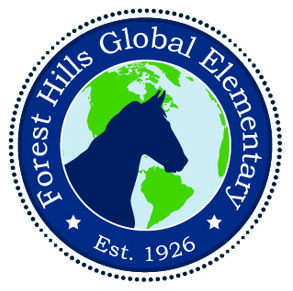 MUSTANG MAIL:  OCTOBER 2019Week #1Sept. 30 - Oct. 4 October 2 - 11:20 - 12:30 - Kindergarten Popsicles and Play - Join us for a fun lunch, with bubbles, chalk, hoola hoops, and a popsicle for dessert!  Take some time to meet new Kindergarten friends and their families.October 4 - Picture DayWeek #3October 14 - 18October 14 - October 16 - World Food Day/Community Food Drive - Students demonstrate how their small hands “can” make a difference by bringing in canned goods to donate to a local organization.  Ask your student about Sustainable Development Goal 2--Zero Hunger and how they ‘CAN’ Be the Change!October 16 - World Food Day - A day of action dedicated to tackling global hunger. Learning activities promote worldwide awareness and action for those who suffer from hunger and for the need to ensure food security and nutritious diets for all. The focus of the day is that food is a basic and fundamental human right. Special emphasis is also placed on how we can all do our part by minimizing food waste.October 16 - SIT Meeting - 3:30 Media Center - Parents, Teachers:  send Compliments or Concerns to SIT Chair holly.minnear@nhcs.net or your child’s teacher.October 17 - 10:00 - 10:30 and 5:00 - 5:30 - Academically/Intellectually Gifted Students Parent MeetingOctober 17 - 10:30 - 11:00 and 5:30 - 6:00 - Science Fair Parent Meeting (Grades 3-5)Week #4October 21 - 25October 21 - October 24 - Beginning of the Year Parent Conferences - Schedule an appointment with your child’s teacherOctober 22 - 3:00 - 7:00 - BOY Parent Conferences - Schedule an appointment time with your child’s teacher. On this evening, student activities will be provided for K-5 students in the Multi-Purpose Room during the time parents attend conferences.October 23 - Unity Day -Together against bullying. UNITED for kindness, acceptance and inclusion. What are your true colors when it comes to showing that you believe that all youth should be safe from bullying? Come together in one giant ORANGE message of hope and support, WEAR AND SHARE ORANGE to color our nation, and even the world, visibly showing that our society believes that no child should ever experience bullying. October 25 - PBIS Club Time - 12:30 - 2:00 - We will be having our 2nd PBIS Club Time to celebrate the behavioral success of our students!!  Students with less than 3 classroom referrals and no office referrals will have the privilege to choose their club of interest.Week #5October 28 - November 1October 28 - 30 - Red Ribbon Week - Send a Message...Stay Drug Free!  Our theme is a call to action to speak out in support of health choices.  It is also a reminder that by staying drug free, you are sending a message to yourself and others about how much you value yourself, your overall health, your community and your future. October 31 - Pumpkin Palooza - Parents and community members are invited to tour the school for our Annual Pumpkin Palooza Parade.  See how students and teachers transform pumpkins to represent read aloud texts, a global issue, global competency, global current event, or learning connected to the grade level region of study.  Students are challenged to represent the content using the pumpkin create a related setting and generate writing to support the grade level standards for literacy.October 31 - End of Quarter 1November 1 - Teacher Workday - No school for students